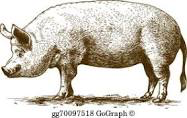 JUNIOR MARKET HOG SHOWOpen to junior exhibitors from Catawba, Caldwell, Alexander, Burke, Lincoln, Gaston or Cleveland Counties, that are 6-19 years of age as of the day of the show or active members of the Catawba Valley Youth Showmanship Circuit.Only junior exhibitors are allowed in ring during show.  NO EXCEPTIONS!Entries are due by Wednesday, August 22, 2018.All swine will be weighed by chest meter on arrival. Animals must be in pens no later than 3 pm.FEED & BEDDING:  Exhibitor will feed and water animals while on Fairgrounds, and exhibitor must furnish feed. First bedding will be furnished by Fair.Swine entered in individual classes are eligible to enter pens of three.Classes will be broken based on weight into a light, middle and heavyweight division. All animals should weigh from 220-280 lbs in order to compete.  Final class assignments will be made after all animals are weighed.HEALTH REGULATIONSHealth certificates are not required provided animals come from North Carolina herds and if those animals exhibited are designed to go to slaughter and not return home with the exhibitor.If animals are to return to farm of origin after the show or originate from out of state herd, then an official health certificate is required.  The health certificate must contain a statement that all swine originate from a PRV Stage IV or V state or a Validated Brucellosis-Free and Qualified Pseudorabies-Free herd.  The herd validation qualification numbers must be listed.PLEASE PAY SPECIAL ATTENTION TO HEALTH REGULATIONS.  THEY WILL BE STRICTLY ENFORCED!!!          PREMIUM SCHEDULE		1st 	2nd	3rd	4th	5th	6Th	7th 	8th 	9th 	$40	$36	$32	$28	$24	$20	$18	$14	$12Weighing	Q200 Individual weighing 220-239 lbs.	Q201 Individual weighing 240-259 lbs.	Q202 Individual weighing 260-280 lbs.	Rosette Q204 Grand Champion Junior Market Swine Individual	Ribbon Q205 Reserve Grand Champion Junior Market Swine Individual          PREMIUM SCHEDULE		1st 	2nd	3rd	4th	5th	6Th	7th 	8th 	9th 	10th 	$45	$41	$37	$33	$29	$25	$21	$17	$15	$15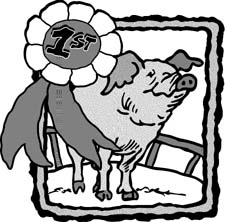 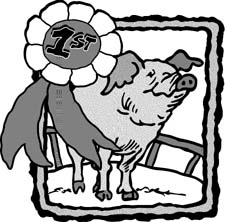 Pen	Q206 Pen of 3, 220-240 lbs	Q207 Pen of 3, 241-260 lbs.	Q208 Pen of 3, 261-180 lbs.	Rosette Q209 Grand Champion Pen of 3 Junior Market Swine	Ribbon Q210 Reserve Grand Champion Pen of 3 Junior Market SwineShowmanship            (Apply the Junior Market Lamb showmanship rules to Market Hogs.)           PREMIUM SCHEDULE		1st 	2nd	3rd	4th	5th	6Th	7th 	8th 	9th 	10th 		$25	$20	$18	$15	$12	$10	$9	$8	$7	$5	Q211 Jr. Fitting and Showmanship (6-9 years of age)	Q212 Intermediate Fitting & Showmanship (10-13 years of age) 	Q213 Sr. Fitting and Showmanship (14-19 years of age)41